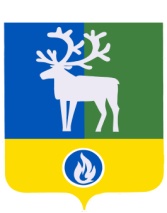 БЕЛОЯРСКИЙ РАЙОНХАНТЫ-МАНСИЙСКИЙ АВТОНОМНЫЙ ОКРУГ – ЮГРААДМИНИСТРАЦИЯ БЕЛОЯРСКОГО РАЙОНАКОМИТЕТ ПО ФИНАНСАМ И НАЛОГОВОЙ ПОЛИТИКЕ АДМИНИСТРАЦИИ БЕЛОЯРСКОГО РАЙОНАРАСПОРЯЖЕНИЕот ___ февраля 2022 года                                                                              	         № ___ – рОб утверждении Перечня кодов подвидов доходов по видам доходов, главными администраторами которых являются органы местного самоуправления Белоярского района, органы администрации Белоярского района и находящиеся в их ведении казенные учрежденияВ соответствии с пунктом 9 статьи 20 Бюджетного кодекса Российской Федерации                                          от 31 июля 1998 года № 145-ФЗ:1. В целях упорядочения платежей, поступающих в доход бюджета Белоярского района, утвердить Перечень кодов подвидов доходов по видам доходов, главными администраторами которых являются органы местного самоуправления Белоярского района, органы администрации Белоярского района и находящиеся в их ведении казенные учреждения в соответствии с приложением к настоящему распоряжению.2. Контроль за выполнением распоряжения возложить на заместителя председателя Комитета по финансам и налоговой политике администрации Белоярского района по доходам.3. Настоящее распоряжение вступает в силу с момента подписания.Заместитель главы Белоярского района,председатель Комитета по финансам и налоговой политике администрации Белоярского района                                                                                                       И.А. ПлохихПриложение к распоряжениюот ___ февраля 2022 года № ___-рПеречень кодов подвидов доходов по видам доходов, главными администраторами которых являются органы местного самоуправления Белоярского района, органы администрации Белоярского района и находящиеся в их ведении казенные учреждения_________________________№ п/пКод бюджетной
классификацииНаименованиеВ рамках 14 – 17 разрядов кода бюджетной классификации доходов установить   следующую структуру кода группы подвида дохода:В рамках 14 – 17 разрядов кода бюджетной классификации доходов установить   следующую структуру кода группы подвида дохода:В рамках 14 – 17 разрядов кода бюджетной классификации доходов установить   следующую структуру кода группы подвида дохода:1.000 1 08 07150 01 0000 110Государственная пошлина за выдачу разрешения на установку рекламной конструкции1.1.1000сумма платежа (перерасчеты, недоимка и задолженность по соответствующему платежу, в том числе по отмененному1.2.2000пени и проценты по соответствующему           платежу1.3.3000сумма денежных взысканий (штрафов) по        соответствующему платежу согласно              законодательству Российской Федерации1.4.4000прочие поступления1.5.5000уплата процентов, начисленных на сумму       излишне взысканных (уплаченных) платежей, а также при нарушении сроков возврата2.000 1 08 07174 01 0000 110Государственная пошлина за выдачу органом местного самоуправления муниципального района специального разрешения на движение по автомобильным дорогам транспортных средств, осуществляющих перевозки опасных, тяжеловесных и (или) крупногабаритных грузов, зачисляемая в бюджеты муниципальных районов2.1.1000сумма платежа (перерасчеты, недоимка и задолженность по соответствующему платежу, в том числе по отмененному2.2.2000пени и проценты по соответствующему           платежу2.3.3000сумма денежных взысканий (штрафов) по        соответствующему платежу согласно              законодательству Российской Федерации2.4.4000прочие поступления2.5.5000уплата процентов, начисленных на сумму       излишне взысканных (уплаченных) платежей, а также при нарушении сроков возврата3.000 1 16 10123 01 0000 140Доходы от денежных взысканий (штрафов), поступающие в счет погашения задолженности, образовавшейся до 1 января 2020 года, подлежащие зачислению в бюджет муниципального образования по нормативам, действовавшим в 2019 году3.3.1.0051доходы бюджетов муниципальных районов за исключением доходов, направляемых на формирование муниципального дорожного фонда, а также иных платежей в случае принятия решения финансовым органом муниципального образования о раздельном учете задолженности3.3.2.0052доходы бюджетов муниципальных районов, направляемые на формирование муниципального дорожного фонда